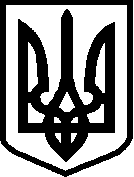 УКРАЇНАЧЕРНІГІВСЬКА ОБЛАСТЬМІСТО  НІЖИНМ І С Ь К И Й   Г О Л О В АР О З П О Р Я Д Ж Е Н Н Я       Від  7 вересня 2020 року.                м. Ніжин                   № 236Про внесення  змін  до річногота  помісячного  розписубюджету  Ніжинської міської об’єднаної територіальної громади на 2020 рікВідповідно до статей 42, 59, 73 Закону України «Про місцеве  самоврядування в  Україні», Регламенту виконавчого комітету Ніжинської  міської ради Чернігівської області VІІ скликання, затвердженого  рішенням  виконавчого  комітету міської ради від 11.08.2016 року № 220 зі змінами, пункту 3 рішення міської  ради  VII скликання № 8-65/2020 від 24 грудня січня 2019р. «Про бюджет Ніжинської міської об’єднаної територіальної громади на 2020 рік», Повідомлення  Державної казначейської служби України від 2 вересня 2020 року № 45 про зміни  до річного  розпису асигнувань державного бюджету (міжбюджетні трансферти) на 2020 рікПогодити:Внесення  змін  до річного  та  помісячного  розпису  бюджету  Ніжинської міської об’єднаної територіальної громади  на 2020 рік за рахунок збільшення  обсягу освітньої субвенції з державного бюджету місцевим бюджетам в сумі 1 821 900,00 грн.Визначити  головним  розпорядником  коштів субвенції :   Управління  освіти  Ніжинської міської ради - КПКВКМБ 0611020 «Надання загальної середньої освіти закладами загальної середньої освіти (у тому числі  з дошкільними підрозділами                          ( відділеннями, групами)», КЕКВ 2111 – 1 500 000,00 грн.; КЕКВ 2120 – 321 900,00 грн.                         2.Начальнику фінансового управління міської ради                    (Писаренко Л.В.): 2.1. Внести  зміни  до річного та помісячного розпису  асигнувань  загального  фонду  бюджету Ніжинської міської об’єднаної територіальної  громади на  2020 рік. 2.2. Винести  дане  питання  на  затвердження  Ніжинської міської  ради.  Контроль за  виконанням  цього  розпорядження  покласти  на   заступників  міського  голови з питань діяльності виконавчих органів ради, відповідно до розподілу посадових обов’язків та функціональних повноважень. Міський  голова                                                                А.В.ЛінникПодає:Начальник  фінансового  управління                                    Л.В.Писаренко Погоджує:Начальник  відділу юридично - кадровогозабезпечення                                                                                  В.О.Лега